ИзвещениеКассир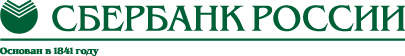 Межрегиональное операционное УФК (Министерство культуры Российской Федерации  л/сч 04951000540)Межрегиональное операционное УФК (Министерство культуры Российской Федерации  л/сч 04951000540)Межрегиональное операционное УФК (Министерство культуры Российской Федерации  л/сч 04951000540)Межрегиональное операционное УФК (Министерство культуры Российской Федерации  л/сч 04951000540)Межрегиональное операционное УФК (Министерство культуры Российской Федерации  л/сч 04951000540)Межрегиональное операционное УФК (Министерство культуры Российской Федерации  л/сч 04951000540)Межрегиональное операционное УФК (Министерство культуры Российской Федерации  л/сч 04951000540)Межрегиональное операционное УФК (Министерство культуры Российской Федерации  л/сч 04951000540)Межрегиональное операционное УФК (Министерство культуры Российской Федерации  л/сч 04951000540)Межрегиональное операционное УФК (Министерство культуры Российской Федерации  л/сч 04951000540)Форма № ПД-4 сб(налог)770301001Форма № ПД-4 сб(налог)770301001Форма № ПД-4 сб(налог)770301001Форма № ПД-4 сб(налог)770301001ИзвещениеКассирМежрегиональное операционное УФК (Министерство культуры Российской Федерации  л/сч 04951000540)Межрегиональное операционное УФК (Министерство культуры Российской Федерации  л/сч 04951000540)Межрегиональное операционное УФК (Министерство культуры Российской Федерации  л/сч 04951000540)Межрегиональное операционное УФК (Министерство культуры Российской Федерации  л/сч 04951000540)Межрегиональное операционное УФК (Министерство культуры Российской Федерации  л/сч 04951000540)Межрегиональное операционное УФК (Министерство культуры Российской Федерации  л/сч 04951000540)Межрегиональное операционное УФК (Министерство культуры Российской Федерации  л/сч 04951000540)Межрегиональное операционное УФК (Министерство культуры Российской Федерации  л/сч 04951000540)Межрегиональное операционное УФК (Министерство культуры Российской Федерации  л/сч 04951000540)Межрегиональное операционное УФК (Министерство культуры Российской Федерации  л/сч 04951000540)КППКППФорма № ПД-4 сб(налог)770301001Форма № ПД-4 сб(налог)770301001Форма № ПД-4 сб(налог)770301001Форма № ПД-4 сб(налог)770301001ИзвещениеКассир                   (наименование получателя платежа)                    (наименование получателя платежа)                    (наименование получателя платежа)                    (наименование получателя платежа)                    (наименование получателя платежа)                    (наименование получателя платежа)                    (наименование получателя платежа)                    (наименование получателя платежа)                    (наименование получателя платежа)                    (наименование получателя платежа)                    (наименование получателя платежа)                    (наименование получателя платежа)                    (наименование получателя платежа)                    (наименование получателя платежа)                    (наименование получателя платежа)                    (наименование получателя платежа) ИзвещениеКассир7705851331770585133177058513314538200045382000ИзвещениеКассир            (ИНН налогового органа*)                                  и его сокращенное наименование                                     (Код ОКАТО)             (ИНН налогового органа*)                                  и его сокращенное наименование                                     (Код ОКАТО)             (ИНН налогового органа*)                                  и его сокращенное наименование                                     (Код ОКАТО)             (ИНН налогового органа*)                                  и его сокращенное наименование                                     (Код ОКАТО)             (ИНН налогового органа*)                                  и его сокращенное наименование                                     (Код ОКАТО)             (ИНН налогового органа*)                                  и его сокращенное наименование                                     (Код ОКАТО)             (ИНН налогового органа*)                                  и его сокращенное наименование                                     (Код ОКАТО)             (ИНН налогового органа*)                                  и его сокращенное наименование                                     (Код ОКАТО)             (ИНН налогового органа*)                                  и его сокращенное наименование                                     (Код ОКАТО)             (ИНН налогового органа*)                                  и его сокращенное наименование                                     (Код ОКАТО)             (ИНН налогового органа*)                                  и его сокращенное наименование                                     (Код ОКАТО)             (ИНН налогового органа*)                                  и его сокращенное наименование                                     (Код ОКАТО)             (ИНН налогового органа*)                                  и его сокращенное наименование                                     (Код ОКАТО)             (ИНН налогового органа*)                                  и его сокращенное наименование                                     (Код ОКАТО)             (ИНН налогового органа*)                                  и его сокращенное наименование                                     (Код ОКАТО)             (ИНН налогового органа*)                                  и его сокращенное наименование                                     (Код ОКАТО) ИзвещениеКассир401028100453700000024010281004537000000240102810045370000002401028100453700000024010281004537000000240102810045370000002401028100453700000024010281004537000000240102810045370000002ввОперационный департамент БАНКА РОССИИ//Межрегиональное операционное УФК г. МоскваОперационный департамент БАНКА РОССИИ//Межрегиональное операционное УФК г. МоскваОперационный департамент БАНКА РОССИИ//Межрегиональное операционное УФК г. МоскваОперационный департамент БАНКА РОССИИ//Межрегиональное операционное УФК г. МоскваОперационный департамент БАНКА РОССИИ//Межрегиональное операционное УФК г. МоскваИзвещениеКассир                         (номер счета получателя платежа)                                                                                       (наименование банка)                         (номер счета получателя платежа)                                                                                       (наименование банка)                         (номер счета получателя платежа)                                                                                       (наименование банка)                         (номер счета получателя платежа)                                                                                       (наименование банка)                         (номер счета получателя платежа)                                                                                       (наименование банка)                         (номер счета получателя платежа)                                                                                       (наименование банка)                         (номер счета получателя платежа)                                                                                       (наименование банка)                         (номер счета получателя платежа)                                                                                       (наименование банка)                         (номер счета получателя платежа)                                                                                       (наименование банка)                         (номер счета получателя платежа)                                                                                       (наименование банка)                         (номер счета получателя платежа)                                                                                       (наименование банка)                         (номер счета получателя платежа)                                                                                       (наименование банка)                         (номер счета получателя платежа)                                                                                       (наименование банка)                         (номер счета получателя платежа)                                                                                       (наименование банка)                         (номер счета получателя платежа)                                                                                       (наименование банка)                         (номер счета получателя платежа)                                                                                       (наименование банка)ИзвещениеКассирБИК  024501901Кор./сч.03100643000000019500031006430000000195000310064300000001950003100643000000019500031006430000000195000310064300000001950003100643000000019500031006430000000195000310064300000001950003100643000000019500ИзвещениеКассирГоспошлина за выдачу прокатного удостоверения на фильм «ХХХХХХ»Госпошлина за выдачу прокатного удостоверения на фильм «ХХХХХХ»Госпошлина за выдачу прокатного удостоверения на фильм «ХХХХХХ»Госпошлина за выдачу прокатного удостоверения на фильм «ХХХХХХ»Госпошлина за выдачу прокатного удостоверения на фильм «ХХХХХХ»Госпошлина за выдачу прокатного удостоверения на фильм «ХХХХХХ»Госпошлина за выдачу прокатного удостоверения на фильм «ХХХХХХ»0541080720001003911005410807200010039110054108072000100391100541080720001003911005410807200010039110ИзвещениеКассир                     (наименование платежа)                                                                                           (код бюджетной классификации)                     (наименование платежа)                                                                                           (код бюджетной классификации)                     (наименование платежа)                                                                                           (код бюджетной классификации)                     (наименование платежа)                                                                                           (код бюджетной классификации)                     (наименование платежа)                                                                                           (код бюджетной классификации)                     (наименование платежа)                                                                                           (код бюджетной классификации)                     (наименование платежа)                                                                                           (код бюджетной классификации)                     (наименование платежа)                                                                                           (код бюджетной классификации)                     (наименование платежа)                                                                                           (код бюджетной классификации)                     (наименование платежа)                                                                                           (код бюджетной классификации)                     (наименование платежа)                                                                                           (код бюджетной классификации)                     (наименование платежа)                                                                                           (код бюджетной классификации)                     (наименование платежа)                                                                                           (код бюджетной классификации)                     (наименование платежа)                                                                                           (код бюджетной классификации)                     (наименование платежа)                                                                                           (код бюджетной классификации)                     (наименование платежа)                                                                                           (код бюджетной классификации)ИзвещениеКассирПлательщик  (Ф.И.О.)Плательщик  (Ф.И.О.)  ЯкХХХХ КиХХХХ ВладХХХ  ЯкХХХХ КиХХХХ ВладХХХ  ЯкХХХХ КиХХХХ ВладХХХ  ЯкХХХХ КиХХХХ ВладХХХ  ЯкХХХХ КиХХХХ ВладХХХ  ЯкХХХХ КиХХХХ ВладХХХ  ЯкХХХХ КиХХХХ ВладХХХ  ЯкХХХХ КиХХХХ ВладХХХ  ЯкХХХХ КиХХХХ ВладХХХ  ЯкХХХХ КиХХХХ ВладХХХ  ЯкХХХХ КиХХХХ ВладХХХ  ЯкХХХХ КиХХХХ ВладХХХ  ЯкХХХХ КиХХХХ ВладХХХ  ЯкХХХХ КиХХХХ ВладХХХИзвещениеКассирАдрес плательщика :Адрес плательщика :121096, г. Москва, ул. Минская д. 8, кор. 1, кв. ХХ121096, г. Москва, ул. Минская д. 8, кор. 1, кв. ХХ121096, г. Москва, ул. Минская д. 8, кор. 1, кв. ХХ121096, г. Москва, ул. Минская д. 8, кор. 1, кв. ХХ121096, г. Москва, ул. Минская д. 8, кор. 1, кв. ХХ121096, г. Москва, ул. Минская д. 8, кор. 1, кв. ХХ121096, г. Москва, ул. Минская д. 8, кор. 1, кв. ХХ121096, г. Москва, ул. Минская д. 8, кор. 1, кв. ХХ121096, г. Москва, ул. Минская д. 8, кор. 1, кв. ХХ121096, г. Москва, ул. Минская д. 8, кор. 1, кв. ХХ121096, г. Москва, ул. Минская д. 8, кор. 1, кв. ХХ121096, г. Москва, ул. Минская д. 8, кор. 1, кв. ХХ121096, г. Москва, ул. Минская д. 8, кор. 1, кв. ХХ121096, г. Москва, ул. Минская д. 8, кор. 1, кв. ХХИзвещениеКассирИНН плательщика :№ л/с плательщика№ л/с плательщика№ л/с плательщика№ л/с плательщика№ л/с плательщика№ л/с плательщика№ л/с плательщикаИзвещениеКассирСумма  3500 руб. 00 коп.                       Сумма  3500 руб. 00 коп.                       Сумма  3500 руб. 00 коп.                       Сумма  3500 руб. 00 коп.                       Сумма  3500 руб. 00 коп.                       Сумма  3500 руб. 00 коп.                       Сумма  3500 руб. 00 коп.                       Сумма  3500 руб. 00 коп.                       Сумма  3500 руб. 00 коп.                       Сумма  3500 руб. 00 коп.                       Сумма  3500 руб. 00 коп.                       Сумма  3500 руб. 00 коп.                       Сумма  3500 руб. 00 коп.                       Сумма  3500 руб. 00 коп.                       Сумма  3500 руб. 00 коп.                       Сумма  3500 руб. 00 коп.                       ИзвещениеКассирПлательщик (подпись) ________________________  Дата ________________ 202___г.Плательщик (подпись) ________________________  Дата ________________ 202___г.Плательщик (подпись) ________________________  Дата ________________ 202___г.Плательщик (подпись) ________________________  Дата ________________ 202___г.Плательщик (подпись) ________________________  Дата ________________ 202___г.Плательщик (подпись) ________________________  Дата ________________ 202___г.Плательщик (подпись) ________________________  Дата ________________ 202___г.Плательщик (подпись) ________________________  Дата ________________ 202___г.Плательщик (подпись) ________________________  Дата ________________ 202___г.Плательщик (подпись) ________________________  Дата ________________ 202___г.Плательщик (подпись) ________________________  Дата ________________ 202___г.Плательщик (подпись) ________________________  Дата ________________ 202___г.Плательщик (подпись) ________________________  Дата ________________ 202___г.Плательщик (подпись) ________________________  Дата ________________ 202___г.Плательщик (подпись) ________________________  Дата ________________ 202___г.Плательщик (подпись) ________________________  Дата ________________ 202___г.ИзвещениеКассир*или иной государственный орган исполнительной власти *или иной государственный орган исполнительной власти *или иной государственный орган исполнительной власти *или иной государственный орган исполнительной власти *или иной государственный орган исполнительной власти *или иной государственный орган исполнительной власти *или иной государственный орган исполнительной власти *или иной государственный орган исполнительной власти *или иной государственный орган исполнительной власти *или иной государственный орган исполнительной власти *или иной государственный орган исполнительной власти *или иной государственный орган исполнительной власти *или иной государственный орган исполнительной власти *или иной государственный орган исполнительной власти *или иной государственный орган исполнительной власти *или иной государственный орган исполнительной власти КвитанцияКассирКвитанцияКассирМежрегиональное операционное УФК (Министерство культуры Российской Федерации  л/сч 04951000540)Межрегиональное операционное УФК (Министерство культуры Российской Федерации  л/сч 04951000540)Межрегиональное операционное УФК (Министерство культуры Российской Федерации  л/сч 04951000540)Межрегиональное операционное УФК (Министерство культуры Российской Федерации  л/сч 04951000540)Межрегиональное операционное УФК (Министерство культуры Российской Федерации  л/сч 04951000540)Межрегиональное операционное УФК (Министерство культуры Российской Федерации  л/сч 04951000540)Межрегиональное операционное УФК (Министерство культуры Российской Федерации  л/сч 04951000540)Межрегиональное операционное УФК (Министерство культуры Российской Федерации  л/сч 04951000540)Межрегиональное операционное УФК (Министерство культуры Российской Федерации  л/сч 04951000540)Межрегиональное операционное УФК (Министерство культуры Российской Федерации  л/сч 04951000540)КППКПП770301001770301001770301001770301001КвитанцияКассир                   (наименование получателя платежа)                    (наименование получателя платежа)                    (наименование получателя платежа)                    (наименование получателя платежа)                    (наименование получателя платежа)                    (наименование получателя платежа)                    (наименование получателя платежа)                    (наименование получателя платежа)                    (наименование получателя платежа)                    (наименование получателя платежа)                    (наименование получателя платежа)                    (наименование получателя платежа)                    (наименование получателя платежа)                    (наименование получателя платежа)                    (наименование получателя платежа)                    (наименование получателя платежа) КвитанцияКассир7705851331770585133177058513314538200045382000КвитанцияКассир            (ИНН налогового органа*)                                  и его сокращенное наименование                                     (Код ОКАТО)             (ИНН налогового органа*)                                  и его сокращенное наименование                                     (Код ОКАТО)             (ИНН налогового органа*)                                  и его сокращенное наименование                                     (Код ОКАТО)             (ИНН налогового органа*)                                  и его сокращенное наименование                                     (Код ОКАТО)             (ИНН налогового органа*)                                  и его сокращенное наименование                                     (Код ОКАТО)             (ИНН налогового органа*)                                  и его сокращенное наименование                                     (Код ОКАТО)             (ИНН налогового органа*)                                  и его сокращенное наименование                                     (Код ОКАТО)             (ИНН налогового органа*)                                  и его сокращенное наименование                                     (Код ОКАТО)             (ИНН налогового органа*)                                  и его сокращенное наименование                                     (Код ОКАТО)             (ИНН налогового органа*)                                  и его сокращенное наименование                                     (Код ОКАТО)             (ИНН налогового органа*)                                  и его сокращенное наименование                                     (Код ОКАТО)             (ИНН налогового органа*)                                  и его сокращенное наименование                                     (Код ОКАТО)             (ИНН налогового органа*)                                  и его сокращенное наименование                                     (Код ОКАТО)             (ИНН налогового органа*)                                  и его сокращенное наименование                                     (Код ОКАТО)             (ИНН налогового органа*)                                  и его сокращенное наименование                                     (Код ОКАТО)             (ИНН налогового органа*)                                  и его сокращенное наименование                                     (Код ОКАТО) КвитанцияКассир401028100453700000024010281004537000000240102810045370000002401028100453700000024010281004537000000240102810045370000002401028100453700000024010281004537000000240102810045370000002ввОперационный департамент БАНКА РОССИИ//Межрегиональное операционное УФК г. МоскваОперационный департамент БАНКА РОССИИ//Межрегиональное операционное УФК г. МоскваОперационный департамент БАНКА РОССИИ//Межрегиональное операционное УФК г. МоскваОперационный департамент БАНКА РОССИИ//Межрегиональное операционное УФК г. МоскваОперационный департамент БАНКА РОССИИ//Межрегиональное операционное УФК г. МоскваКвитанцияКассир                         (номер счета получателя платежа)                                                                                       (наименование банка)                         (номер счета получателя платежа)                                                                                       (наименование банка)                         (номер счета получателя платежа)                                                                                       (наименование банка)                         (номер счета получателя платежа)                                                                                       (наименование банка)                         (номер счета получателя платежа)                                                                                       (наименование банка)                         (номер счета получателя платежа)                                                                                       (наименование банка)                         (номер счета получателя платежа)                                                                                       (наименование банка)                         (номер счета получателя платежа)                                                                                       (наименование банка)                         (номер счета получателя платежа)                                                                                       (наименование банка)                         (номер счета получателя платежа)                                                                                       (наименование банка)                         (номер счета получателя платежа)                                                                                       (наименование банка)                         (номер счета получателя платежа)                                                                                       (наименование банка)                         (номер счета получателя платежа)                                                                                       (наименование банка)                         (номер счета получателя платежа)                                                                                       (наименование банка)                         (номер счета получателя платежа)                                                                                       (наименование банка)                         (номер счета получателя платежа)                                                                                       (наименование банка)КвитанцияКассирБИК _024501901БИК _024501901БИК _024501901БИК _024501901БИК _024501901Кор./сч.03100643000000019500031006430000000195000310064300000001950003100643000000019500031006430000000195000310064300000001950003100643000000019500031006430000000195000310064300000001950003100643000000019500КвитанцияКассирГоспошлина за выдачу прокатного удостоверения на фильм «ХХХХХХ»Госпошлина за выдачу прокатного удостоверения на фильм «ХХХХХХ»Госпошлина за выдачу прокатного удостоверения на фильм «ХХХХХХ»Госпошлина за выдачу прокатного удостоверения на фильм «ХХХХХХ»Госпошлина за выдачу прокатного удостоверения на фильм «ХХХХХХ»Госпошлина за выдачу прокатного удостоверения на фильм «ХХХХХХ»Госпошлина за выдачу прокатного удостоверения на фильм «ХХХХХХ»0541080720001003911005410807200010039110054108072000100391100541080720001003911005410807200010039110КвитанцияКассир                                  (наименование платежа)                                                                       (код бюджетной классификации)                                  (наименование платежа)                                                                       (код бюджетной классификации)                                  (наименование платежа)                                                                       (код бюджетной классификации)                                  (наименование платежа)                                                                       (код бюджетной классификации)                                  (наименование платежа)                                                                       (код бюджетной классификации)                                  (наименование платежа)                                                                       (код бюджетной классификации)                                  (наименование платежа)                                                                       (код бюджетной классификации)                                  (наименование платежа)                                                                       (код бюджетной классификации)                                  (наименование платежа)                                                                       (код бюджетной классификации)                                  (наименование платежа)                                                                       (код бюджетной классификации)                                  (наименование платежа)                                                                       (код бюджетной классификации)                                  (наименование платежа)                                                                       (код бюджетной классификации)                                  (наименование платежа)                                                                       (код бюджетной классификации)                                  (наименование платежа)                                                                       (код бюджетной классификации)                                  (наименование платежа)                                                                       (код бюджетной классификации)                                  (наименование платежа)                                                                       (код бюджетной классификации)КвитанцияКассирПлательщик  (Ф.И.О.)         ЯкХХХХ КиХХХХ ВладХХХПлательщик  (Ф.И.О.)         ЯкХХХХ КиХХХХ ВладХХХПлательщик  (Ф.И.О.)         ЯкХХХХ КиХХХХ ВладХХХПлательщик  (Ф.И.О.)         ЯкХХХХ КиХХХХ ВладХХХПлательщик  (Ф.И.О.)         ЯкХХХХ КиХХХХ ВладХХХПлательщик  (Ф.И.О.)         ЯкХХХХ КиХХХХ ВладХХХПлательщик  (Ф.И.О.)         ЯкХХХХ КиХХХХ ВладХХХПлательщик  (Ф.И.О.)         ЯкХХХХ КиХХХХ ВладХХХПлательщик  (Ф.И.О.)         ЯкХХХХ КиХХХХ ВладХХХПлательщик  (Ф.И.О.)         ЯкХХХХ КиХХХХ ВладХХХПлательщик  (Ф.И.О.)         ЯкХХХХ КиХХХХ ВладХХХПлательщик  (Ф.И.О.)         ЯкХХХХ КиХХХХ ВладХХХПлательщик  (Ф.И.О.)         ЯкХХХХ КиХХХХ ВладХХХПлательщик  (Ф.И.О.)         ЯкХХХХ КиХХХХ ВладХХХПлательщик  (Ф.И.О.)         ЯкХХХХ КиХХХХ ВладХХХПлательщик  (Ф.И.О.)         ЯкХХХХ КиХХХХ ВладХХХКвитанцияКассирАдрес плательщика:Адрес плательщика:121096, г. Москва, ул. Минская д. 8, кор. 1, кв. ХХ121096, г. Москва, ул. Минская д. 8, кор. 1, кв. ХХ121096, г. Москва, ул. Минская д. 8, кор. 1, кв. ХХ121096, г. Москва, ул. Минская д. 8, кор. 1, кв. ХХ121096, г. Москва, ул. Минская д. 8, кор. 1, кв. ХХ121096, г. Москва, ул. Минская д. 8, кор. 1, кв. ХХ121096, г. Москва, ул. Минская д. 8, кор. 1, кв. ХХ121096, г. Москва, ул. Минская д. 8, кор. 1, кв. ХХ121096, г. Москва, ул. Минская д. 8, кор. 1, кв. ХХ121096, г. Москва, ул. Минская д. 8, кор. 1, кв. ХХ121096, г. Москва, ул. Минская д. 8, кор. 1, кв. ХХ121096, г. Москва, ул. Минская д. 8, кор. 1, кв. ХХ121096, г. Москва, ул. Минская д. 8, кор. 1, кв. ХХ121096, г. Москва, ул. Минская д. 8, кор. 1, кв. ХХКвитанцияКассирИНН плательщика:№ л/с плательщика№ л/с плательщика№ л/с плательщика№ л/с плательщика№ л/с плательщика№ л/с плательщика№ л/с плательщикаКвитанцияКассирСумма: 3500 руб. 00 копСумма: 3500 руб. 00 копСумма: 3500 руб. 00 копСумма: 3500 руб. 00 копСумма: 3500 руб. 00 копСумма: 3500 руб. 00 копСумма: 3500 руб. 00 копСумма: 3500 руб. 00 копСумма: 3500 руб. 00 копСумма: 3500 руб. 00 копСумма: 3500 руб. 00 копСумма: 3500 руб. 00 копСумма: 3500 руб. 00 копСумма: 3500 руб. 00 копСумма: 3500 руб. 00 копСумма: 3500 руб. 00 копКвитанцияКассирПлательщик (подпись) ________________________  Дата ________________ 202___г.*или иной государственный орган исполнительной властиПлательщик (подпись) ________________________  Дата ________________ 202___г.*или иной государственный орган исполнительной властиПлательщик (подпись) ________________________  Дата ________________ 202___г.*или иной государственный орган исполнительной властиПлательщик (подпись) ________________________  Дата ________________ 202___г.*или иной государственный орган исполнительной властиПлательщик (подпись) ________________________  Дата ________________ 202___г.*или иной государственный орган исполнительной властиПлательщик (подпись) ________________________  Дата ________________ 202___г.*или иной государственный орган исполнительной властиПлательщик (подпись) ________________________  Дата ________________ 202___г.*или иной государственный орган исполнительной властиПлательщик (подпись) ________________________  Дата ________________ 202___г.*или иной государственный орган исполнительной властиПлательщик (подпись) ________________________  Дата ________________ 202___г.*или иной государственный орган исполнительной властиПлательщик (подпись) ________________________  Дата ________________ 202___г.*или иной государственный орган исполнительной властиПлательщик (подпись) ________________________  Дата ________________ 202___г.*или иной государственный орган исполнительной властиПлательщик (подпись) ________________________  Дата ________________ 202___г.*или иной государственный орган исполнительной властиПлательщик (подпись) ________________________  Дата ________________ 202___г.*или иной государственный орган исполнительной властиПлательщик (подпись) ________________________  Дата ________________ 202___г.*или иной государственный орган исполнительной властиПлательщик (подпись) ________________________  Дата ________________ 202___г.*или иной государственный орган исполнительной властиПлательщик (подпись) ________________________  Дата ________________ 202___г.*или иной государственный орган исполнительной власти